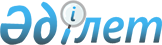 О внесении изменений и дополнений в некоторые решения Правительства Республики Казахстан и распоряжения Премьер-Министра Республики КазахстанПостановление Правительства Республики Казахстан от 18 марта 2021 года № 145.
            Примечание ИЗПИ!       Порядок введения в действие см. п.2
      Правительство Республики Казахстан ПОСТАНОВЛЯЕТ:
      Утвердить прилагаемые изменения и дополнения, которые вносятся в некоторые решения Правительства Республики Казахстан и распоряжения Премьер-Министра Республики Казахстан.
      Настоящее постановление вводится в действие по истечении десяти календарных дней после дня его первого официального опубликования, за исключением пункта 29 прилагаемых изменений и дополнений, который распространяется на отношения, возникшие с 18 января 2021 года.  Изменения и дополнения, которые вносятся в некоторые решения Правительства Республики Казахстан и распоряжения Премьер-Министра  Республики Казахстан
      1. В постановлении Правительства Республики Казахстан от 22 сентября 2000 года № 1428 "Об утверждении Правил о служебных командировках в пределах Республики Казахстан работников государственных учреждений, содержащихся за счет средств государственного бюджета, а также депутатов Парламента Республики Казахстан" (САПП Республики Казахстан, 2000 г., № 41, ст. 461):
      в Правилах о служебных командировках в пределах Республики Казахстан работников государственных учреждений, содержащихся за счет средств государственного бюджета, а также депутатов Парламента Республики Казахстан, утвержденных указанным постановлением:
      пункты 1, 2 и 3 изложить в следующей редакции:
      "1. Служебной командировкой (далее – командировка) является поездка работника по распоряжению руководителя аппарата центрального государственного органа, а в случаях отсутствия такового – руководителя государственного учреждения на определенный срок для выполнения трудовых обязанностей вне места его постоянной работы, а также для повышения и переподготовки профессионального уровня и квалификации.
      В тех случаях, когда подразделения, входящие в состав государственного учреждения, находятся в другой местности, местом постоянной работы считается то структурное подразделение, работа в котором обусловлена индивидуальным трудовым договором (приказом данного государственного учреждения).
      2. Направление работников государственных учреждений в командировку производится руководителем аппарата центрального государственного органа, а в случаях отсутствия такового – руководителем этого государственного учреждения на основании приказа (распоряжения) с указанием:
      1) места назначения и наименования организации;
      2) срока нахождения в командировке;
      3) цели командировки;
      4) условий возмещения командировочных расходов:
      количества дней для возмещения суточных;
      количества дней для возмещения расходов по найму жилого помещения (при командировании в несколько населенных пунктов указывается количество дней нахождения в каждом населенном пункте);
      вида транспорта, по которому возмещаются расходы по проезду с указанием маршрута.
      3. Срок командировки работников определяется руководителем аппарата центрального государственного  органа, а в случаях отсутствия такового – руководителем государственного учреждения, однако он не может превышать 40 дней, не считая времени нахождения в пути (за исключением направления на повышение и переподготовку профессионального уровня квалификации, а также если командировка связана с оперативно-розыскной деятельностью). В случае служебной необходимости, срок командировки может быть продлен соответствующим приказом руководителя аппарата центрального государственного  органа, а в случаях отсутствия такового – руководителя данного государственного учреждения.".
      2. Утратил силу постановлением Правительства РК от 20.04.2022 № 231 (вводится в действие по истечении десяти календарных дней после дня его первого официального опубликования).

      3. Утратил силу постановлением Правительства РК от 02.06.2022 № 355 (вводится в действие с 01.07.2022).


      4. В постановлении Правительства Республики Казахстан от 29 августа 2001 года № 1127 "Об утверждении Правил премирования, оказания материальной помощи и установления надбавок к должностным окладам работников органов Республики Казахстан за счет средств государственного бюджета":
      в Правилах премирования, оказания материальной помощи и установления надбавок к должностным окладам работников органов Республики Казахстан за счет средств государственного бюджета, утвержденных указанным постановлением:
      пункт 1-2 изложить в следующей редакции:
      "1-2. Установить, что премирование, оказание материальной помощи и установление надбавок к должностным окладам работников государственных органов производятся по решению:
      1) руководителя государственного органа – администратора бюджетной программы (подпрограммы) либо лица, его замещающего;
      2) руководителя аппарата, согласованному с руководителем центрального государственного органа.".
      5. Утратил силу постановлением Правительства РК от 27.12.2023 № 1195.

      6. Утратил силу постановлением Правительства РК от 02.06.2022 № 355.

      7. Утратил силу постановлением Правительства РК от 19.08.2022 № 581.


      8. В постановлении Правительства Республики Казахстан от 28 октября 2004 года № 1118 "Вопросы Министерства иностранных дел Республики Казахстан" (САПП Республики Казахстан, 2004 г., № 41, ст. 530):
      в Положении о Министерстве иностранных дел Республики Казахстан, утвержденном указанным постановлением:
      подпункт 5) части первой пункта 21 изложить в следующей редакции:
      "5) в установленном законодательством порядке поощряет и налагает дисциплинарные взыскания на персонал дипломатической службы, за исключением персонала, вопросы трудовых отношений которого отнесены к компетенции вышестоящих государственных органов и должностных лиц;";
      пункт 23 изложить в следующей редакции:
      "23. Аппарат Министерства иностранных дел Республики Казахстан возглавляется руководителем аппарата, назначаемым на должность и освобождаемым от должности в соответствии с действующим законодательством Республики Казахстан.".
      9. В постановлении Правительства Республики Казахстан от 28 октября 2004 года № 1120 "Вопросы Министерства юстиции Республики Казахстан" (САПП Республики Казахстан, 2004 г., № 41, ст. 532):
      в Положении о Министерстве юстиции Республики Казахстан, утвержденном указанным постановлением:
      пункт 23 изложить в следующей редакции:
      "23. Аппарат Министерства возглавляется руководителем аппарата, назначаемым на должность и освобождаемым от должности в соответствии с действующим законодательством Республики Казахстан.";
      дополнить пунктом 23-1 следующего содержания:
      "23-1. Руководитель аппарата назначает на должности и освобождает от должностей заместителей руководителей территориальных органов.".
      10. В постановлении Правительства Республики Казахстан от 6 апреля 2005 года № 310 "Некоторые вопросы Министерства сельского хозяйства Республики Казахстан" (САПП Республики Казахстан, 2005 г., № 14, ст. 168):
      в Положении о Министерстве сельского хозяйства Республики Казахстан, утвержденном указанным постановлением:
      пункт 24 изложить в следующей редакции:
      "24. Аппарат Министерства сельского хозяйства Республики Казахстан возглавляется руководителем аппарата, назначаемым на должность и освобождаемым от должности в соответствии с действующим законодательством Республики Казахстан.".
      11. Утратил силу постановлением Правительства РК от 14.07.2023 № 586 (вводится в действие по истечении десяти календарных дней после дня его первого официального опубликования).


      12. В постановлении Правительства Республики Казахстан от 9 ноября 2006 года № 1072 "Об утверждении Типового положения о юридических службах государственных органов Республики Казахстан" (САПП Республики Казахстан, 2006 г., № 41, ст. 454):
      в Типовом положении о юридических службах государственных органов Республики Казахстан, утвержденном указанным постановлением:
      абзац одиннадцатый пункта 8 изложить в следующей редакции:
      "анализируют на постоянной основе нормотворческую деятельность государственного органа, замечания Министерства юстиции по результатам юридической экспертизы проектов нормативных правовых актов, а также нормативных правовых актов, предусмотренных подпунктами 6), 7), 8), 9) пункта 2 статьи 7 Закона Республики Казахстан "О правовых актах", подлежащих государственной регистрации в органах юстиции, и по результатам анализа вносят первому руководителю государственного органа, а также руководителю аппарата государственного органа предложения по ее совершенствованию и устранению выявленных недостатков и два раза в год до 10 числа следующего месяца полугодия направляют информацию в Министерство юстиции о проведенном анализе и принятых мерах;";
      абзац третий пункта 9 изложить в следующей редакции:
      "привлекать с согласия руководителя государственного органа или руководителя аппарата государственного органа работников других структурных подразделений для разработки проектов нормативных правовых актов Республики Казахстан и документов государственного органа по правовым вопросам, а также для реализации мероприятий по пропаганде законодательства Республики Казахстан и правового всеобуча в государственном органе.";
      пункт 12 изложить в следующей редакции:
      "12. В соответствии с законодательством Республики Казахстан руководитель аппарата государственного органа по согласованию с руководителем государственного органа, а в случаях отсутствия такового – первый руководитель государственного органа вправе установить с учетом действующей системы премирования и имеющихся возможностей дополнительное материальное стимулирование работников юридической службы.".
      13. Утратил силу постановлением Правительства РК от 21.04.2022 № 238 (вводится в действие по истечении десяти календарных дней после дня его первого официального опубликования).

      14. Утратил силу постановлением Правительства РК от 21.04.2022 № 238 (вводится в действие по истечении десяти календарных дней после дня его первого официального опубликования).

      15. Утратил силу постановлением Правительства РК от 28.07.2023 № 622.

      16. Утратил силу постановлением Правительства РК от 01.09.2021 № 590 (вводится в действие со дня его подписания и подлежит официальному опубликованию).


      17. В постановлении Правительства Республики Казахстан от 15 декабря 2011 года № 1539 "О ведомственных наградах некоторых государственных органов, входящих в структуру Правительства Республики Казахстан" (САПП Республики Казахстан, 2012 г., № 8, ст. 159):
      1) преамбулу изложить в следующей редакции:
      "В целях реализации пункта 7 Указа Президента Республики Казахстан от 30 сентября 2011 года № 155 "О вопросах государственных символов и геральдики ведомственных и иных, приравненных к ним, наград некоторых государственных органов, непосредственно подчиненных и подотчетных Президенту Республики Казахстан, Конституционного Совета Республики Казахстан, правоохранительных органов, судов, Вооруженных Сил, других войск и воинских формирований" Правительство Республики Казахстан ПОСТАНОВЛЯЕТ:";
      2) в Правилах награждения ведомственными наградами (лишения ведомственных наград) некоторых государственных органов, входящих в структуру Правительства Республики Казахстан, утвержденных указанным постановлением:
      часть вторую пункта 11 изложить в следующей редакции:
      "Комиссия создается на постоянной основе для обеспечения объективного подхода к награждению ведомственными наградами (лишению ведомственных наград) приказом руководителя аппарата в центральных государственных органах, определенных перечнем ведомственных наград некоторых государственных органов, входящих в структуру Правительства Республики Казахстан, утвержденным настоящим постановлением, а в государственном органе, осуществляющем руководство в сфере внешнеполитической деятельности, – руководителя государственного органа.";
      пункты 14 и 15 изложить в следующей редакции:
      "14. Руководитель аппарата центрального государственного органа, а в государственном органе, осуществляющем руководство в сфере внешнеполитической деятельности, – руководитель государственного органа в течение 10 календарных дней с момента вынесения решения Комиссией принимает приказ о награждении ведомственными наградами (лишении ведомственных наград):
      1) на основании решения Комиссии;
      2) в случае, когда данный вопрос вытекает из актов Главы государства, – без вынесения его на рассмотрение Комиссии.
      15. Лицо, лишенное ведомственной награды, возвращает ее в государственный орган в течение месяца со дня принятия соответствующего приказа руководителя аппарата государственного органа, а в государственном органе, осуществляющем руководство в сфере внешнеполитической деятельности, – руководителя государственного органа.";
      пункты 17 и 18 изложить в следующей редакции:
      "17. Вручение ведомственных наград производится руководителем аппарата центрального государственного органа, а в государственном органе, осуществляющем руководство в сфере внешнеполитической деятельности, – руководителем государственного органа или по его поручению другими должностными лицами.
      18. Каждому награжденному одновременно с вручением ведомственных наград выдается соответствующее удостоверение по форме, согласно приложению 2 к настоящим Правилам, подписанное руководителем аппарата государственного органа, а в государственном органе, осуществляющем руководство в сфере внешнеполитической деятельности, – руководителем государственного органа.";
      в разделе "3. Основания награждения ведомственными наградами":
      подразделы "Нагрудный знак "Статистика үздігі" и "Монополияға қарсы қызметтің үздігі" исключить;
      в приложении 2 к указанным Правилам:
      строку "Жауапты хатшы ____________(қолы)" изложить в следующей редакции:
      "Аппарат басшысы ____________(қолы)";
      3) в перечне и описаниях ведомственных наград некоторых государственных органов, входящих в структуру Правительства Республики Казахстан, утвержденных указанным постановлением:
      в разделе "1. Перечень ведомственных наград некоторых государственных органов, входящих в структуру Правительства Республики Казахстан":
      в подразделе "Нагрудные знаки":
      пункт 10 исключить;
      в разделе "2. Описания ведомственных наград некоторых государственных органов, входящих в структуру Правительства Республики Казахстан (далее - описания):
      главы "Статистика үздігі" (приложение 57) и "Монополияға қарсы қызметтің үздігі" (приложение 57-1) исключить.
      18. Утратил силу постановлением Правительства РК от 01.09.2021 № 590 (вводится в действие со дня его подписания и подлежит официальному опубликованию).


      19. В постановлении Правительства Республики Казахстан от 19 сентября 2014 года № 994 "Вопросы Министерства энергетики Республики Казахстан" (САПП Республики Казахстан, 2014 г., № 55-56, ст. 544):
      в Положении о Министерстве энергетики Республики Казахстан, утвержденном указанным постановлением:
      пункт 23 изложить в следующей редакции:
      "23. Аппарат Министерства возглавляется руководителем аппарата, назначаемым на должность и освобождаемым от должности в соответствии с действующим законодательством Республики Казахстан.".
      20. Утратил силу постановлением Правительства РК от 04.10.2023 № 865.


      21. В постановлении Правительства Республики Казахстан от 24 сентября 2014 года № 1011 "Вопросы Министерства национальной экономики Республики Казахстан" (САПП Республики Казахстан, 2014 г., № 59-60, ст. 555):
      в Положении о Министерстве национальной экономики Республики Казахстан, утвержденном указанным постановлением:
      подпункт 4) части первой пункта 21 изложить в следующей редакции:
      "4) по согласованию с руководителем аппарата назначает на должности и освобождает от должностей заместителей руководителей ведомств в случаях, предусмотренных законодательными актами Республики Казахстан;";
      пункт 23 изложить в следующей редакции:
      "23. Аппарат Министерства возглавляется руководителем аппарата, назначаемым на должность и освобождаемым от должности в соответствии с действующим законодательством Республики Казахстан.".
      22. В постановлении Правительства Республики Казахстан от 31 декабря 2015 года № 1198 "Об утверждении Правил привлечения иностранных работников в государственные органы Республики Казахстан" (САПП Республики Казахстан, 2015 г., № 89-90, ст. 635):
      в Правилах привлечения иностранных работников в государственные органы Республики Казахстан, утвержденных указанным постановлением:
      подпункт 5) пункта 7 изложить в следующей редакции:
      "5) медицинскую справку по форме № 075/у, утвержденной приказом исполняющего обязанности Министра здравоохранения Республики Казахстан от 30 октября 2020 года № ҚР ДСМ-175/2020;";
      пункт 13 изложить в следующей редакции:
      "13. Руководитель аппарата центрального государственного органа, а в государственном органе, осуществляющем руководство в сфере внешнеполитической деятельности, – руководитель государственного органа, а в случаях отсутствия руководителя аппарата – руководитель государственного органа назначает иностранного работника на должность, установленную государственным органом, по согласованию с уполномоченной комиссией и заключает с иностранным работником трудовой договор на срок не более одного года, содержащий поставленные перед ним задачи.".
      23. Утратил силу постановлением Правительства РК от 14.07.2023 № 587.


      24. В постановлении Правительства Республики Казахстан от 24 августа 2016 года № 477 "Об утверждении Правил ведения учета и систематизации нормативных правовых актов уполномоченными органами" (САПП Республики Казахстан, 2016 г., № 44, ст. 270):
      в Правилах ведения учета и систематизации нормативных правовых актов уполномоченными органами, утвержденных указанным постановлением:
      пункт 4 изложить в следующей редакции:
      "4. Функции по учету и систематизации нормативных правовых актов в уполномоченных органах осуществляются соответствующими подразделениями или работником (работниками) уполномоченного органа, определенным (определенными) решением руководителя аппарата, а в государственных органах, в которых не введены должности руководителя аппарата, – руководителя уполномоченного органа.".
      25. В постановлении Правительства Республики Казахстан от 29 августа 2016 года № 486 "Об утверждении Правил проведения правового мониторинга" (САПП Республики Казахстан, 2016 г., № 44, ст. 271):
      в Правилах проведения правового мониторинга, утвержденных указанным постановлением:
      пункт 7 изложить в следующей редакции:
      "7. Координацию деятельности государственных органов по правовому мониторингу осуществляют Министерство юстиции Республики Казахстан и территориальные органы юстиции областей, городов Нур-Султана, Алматы и Шымкента.";
      часть четвертую пункта 13 изложить в следующей редакции:
      "Маслихаты, акиматы, ревизионные комиссии в срок до 10 января текущего года направляют график в территориальные органы юстиции областей, городов Нур-Султана, Алматы и Шымкента.";
      часть третью пункта 20 изложить в следующей редакции:
      "Маслихаты, акиматы, ревизионные комиссии направляют информацию в территориальные органы юстиции областей, городов Нур-Султана, Алматы и Шымкента. Территориальные органы юстиции областей, городов Нур-Султана, Алматы и Шымкента направляют обобщенную информацию в Министерство юстиции Республики Казахстан до 15 числа месяца, следующего за отчетным периодом (до 15 июля текущего года и до 15 января года, следующего за отчетным).";
      пункты 25 и 26 изложить в следующей редакции:
      "25. Маслихаты, акиматы, ревизионные комиссии ежемесячно согласно утвержденному графику составляют аналитические справки и справки об отсутствии недостатков норм права на казахском и/или русском языках, а также направляют их в территориальные органы юстиции областей, городов Нур-Султана, Алматы и Шымкента по итогам первого полугодия (до 10 июля текущего года) и года (до 10 января года, следующего за отчетным).
      26. В целях проверки достоверности сведений, представленных государственными органами в период проведения правового мониторинга нормативных правовых актов, зарегистрированных в органах юстиции, Министерством юстиции и территориальными органами юстиции областей, городов Нур-Султана, Алматы и Шымкента допускается проведение дополнительного правового мониторинга.";
      в приложении 4 к указанным Правилам:
      в форме № 1:
      часть:
      "Ответственный секретарь центрального исполнительного органа (должностное лицо, на которое в установленном порядке возложены полномочия ответственного секретаря центрального исполнительного органа), а в случаях отсутствия таковых – руководитель государственного органа." изложить в следующей редакции:
      "Руководитель аппарата центрального исполнительного органа, а в случаях отсутствия такового – руководитель государственного органа.";
      в форме № 2:
      часть:
      "Ответственный секретарь центрального исполнительного органа (должностное лицо, на которое в установленном порядке возложены полномочия ответственного секретаря центрального исполнительного органа), а в случаях отсутствия таковых – руководитель государственного органа." изложить в следующей редакции:
      "Руководитель аппарата центрального исполнительного органа, а в случаях отсутствия такового – руководитель государственного органа.";
      в форме № 3:
      часть:
      "Ответственный секретарь центрального исполнительного органа (должностное лицо, на которое в установленном порядке возложены полномочия ответственного секретаря центрального исполнительного органа), а в случаях отсутствия таковых – руководитель государственного органа." изложить в следующей редакции:
      "Руководитель аппарата центрального исполнительного органа, а в случаях отсутствия такового – руководитель государственного органа.";
      в форме № 4:
      часть:
      "Ответственный секретарь центрального исполнительного органа (должностное лицо, на которое в установленном порядке возложены полномочия ответственного секретаря центрального исполнительного органа), а в случаях отсутствия таковых – руководитель государственного органа." изложить в следующей редакции:
      "Руководитель аппарата центрального исполнительного органа, а в случаях отсутствия такового – руководитель государственного органа.".
      26. В постановлении Правительства Республики Казахстан от 6 октября 2016 года № 569 "Об утверждении Правил разработки, согласования проектов подзаконных нормативных правовых актов" (САПП Республики Казахстан, 2016 г., № 50, ст. 316):
      в Правилах разработки, согласования проектов подзаконных нормативных правовых актов, утвержденных указанным постановлением:
      в пункте 21:
      в части первой: 
      абзац первый подпункта 2), подпункт 10) изложить в следующей редакции:
      "2) пояснительную записку объемом не более 3 (трех) страниц, а по сложным вопросам – 5 (пяти) страниц, оформленную на имя Премьер-Министра и подписанную первым руководителем государственного органа или акимом области, г.г. Нур-Султан, Алматы, Шымкент, где подробно излагаются предмет вопроса, социально-экономические и при необходимости политико-правовые, экологические, демографические и иные обоснования, прогноз ожидаемых последствий принятия проекта. Кроме того, пояснительная записка должна содержать следующие основные сведения:";
      "10) лист согласования (в формате pdf), в случаях, когда проектом постановления на рассмотрение Мажилиса Парламента и Президента вносятся законопроекты и проекты указов. При этом лист согласования к законопроекту или проекту Указа на бумажном носителе визируется первыми руководителями государственных органов или акимами областей, г.г. Нур-Султан, Алматы, Шымкент;";
      часть вторую изложить в следующей редакции:
      "Проект постановления и приложения к нему, содержащие проекты законов, актов Президента Республики Казахстан, с пометкой "Для служебного пользования" полистно парафируются первым руководителем государственного органа – разработчика или акимом области, г.г. Нур-Султана, Алматы, Шымкента.";
      в части первой пункта 24:
      абзац первый подпункта 1) изложить в следующей редакции:
      "1) проект может быть согласован без замечаний. Первым руководителем государственного органа или его заместителем, или руководителем аппарата государственного органа, или акимом области, г.г. Нур-Султан, Алматы, Шымкент согласовывается проект в форме электронного документа в ИП ГО с использованием ЭЦП.";
      подпункты 2) и 3) изложить в следующей редакции:
      "2) проект может быть отправлен на доработку для устранения имеющихся замечаний. При этом в ИП ГО согласующим органом размещаются замечания, которые в обязательном порядке должны содержать предложения по их устранению, и подписываются первым руководителем или его заместителем, или руководителем аппарата согласующего государственного органа с использованием ЭЦП. В этом случае при согласии разработчика с замечаниями доработка проектов осуществляется в ИП ГО, после чего разработчик размещает в ИП ГО доработанную (следующую) версию проекта, подписанную с удостоверением ЭЦП первого руководителя государственного органа или его заместителя, или руководителя аппарата государственного органа и повторно направляет на согласование в государственные органы;
      3) в согласовании проекта отказано. При этом в ИП ГО согласующим государственным органом производится отметка об отказе в согласовании с мотивировкой отказа в согласовании и удостоверяется ЭЦП первого руководителя или его заместителя, или руководителя аппарата согласующего государственного органа.";
      часть первую пункта 44 изложить в следующей редакции:
      "44. На согласование в заинтересованные органы и организации в рамках электронного документооборота посредством ИП ГО разработанный проект и прилагаемые к нему документы направляются в формате *docx на казахском и русском языках, удостоверенные ЭЦП заместителя руководителя или руководителя аппарата соответствующего государственного органа или акима города районного значения, села, поселка, сельского округа.";
      часть третью пункта 51 изложить в следующей редакции:
      "Ответы в электронном виде удостоверяются ЭЦП заместителя руководителя или руководителя аппарата соответствующего государственного органа или акима города районного значения, села, поселка, сельского округа, а в бумажном виде – подписью вышеуказанных должностных лиц.". 
      27. В постановлении Правительства Республики Казахстан от 17 февраля 2017 года № 71 "О некоторых вопросах министерств здравоохранения и национальной экономики Республики Казахстан" (САПП Республики Казахстан, 2017 г., № 6, ст. 41):
      в Положении о Министерстве здравоохранения Республики Казахстан, утвержденном указанным постановлением:
      пункт 24 изложить в следующей редакции:
      "24. Аппарат Министерства возглавляет руководитель аппарата, назначаемый на должность и освобождаемый от должности в соответствии с действующим законодательством Республики Казахстан.".
      28. В постановлении Правительства Республики Казахстан от 18 февраля 2017 года № 81 "Некоторые вопросы Министерства труда и социальной защиты населения Республики Казахстан" (САПП Республики Казахстан, 2017 г., № 8, ст. 46):
      в Положении о Министерстве труда и социальной защиты населения Республики Казахстан, утвержденном указанным постановлением:
      пункт 24 изложить в следующей редакции:
      "24. Аппарат Министерства возглавляет руководитель аппарата, назначаемый на должность и освобождаемый от должности в соответствии с действующим законодательством Республики Казахстан.".
      29. Для служебного пользования.
      30. В постановлении Правительства Республики Казахстан от 29 декабря 2017 года № 939 "О некоторых вопросах оплаты труда административных государственных служащих в пилотном режиме" (САПП Республики Казахстан, 2017 г., № 68-69-70, ст. 434):
      в приложении 2 к указанному постановлению:
      в распределении административных государственных должностей пилотных органов по уровням и функциональным блокам:
      строку:
      "
      "
      изложить в следующей редакции:
      "
      ";
      в приложении 4 к указанному постановлению:
      в Правилах выплаты бонусов, оказания материальной помощи административным государственным служащим, а также установления надбавок к должностным окладам административных государственных служащих корпуса "Б" пилотных органов, утвержденных указанным постановлением:
      пункты 3 и 4 изложить в следующей редакции:
      "3. В пилотном органе формируется Комиссия по выработке предложений по вопросам оказания материальной помощи (далее – Комиссия). Положение и состав Комиссии, в которую входят руководители структурных подразделений, утверждаются решением руководителя пилотного органа, руководителя аппарата. Рекомендации Комиссии служат основанием для принятия решения о размерах материальной помощи.
      4. Оценка деятельности руководителя аппарата центрального исполнительного органа осуществляется на основании приоритетов, которые для данного лица устанавливаются в январе оцениваемого года руководителем центрального исполнительного органа.";
      пункт 18 изложить в следующей редакции:
      "18. Решение о выплате бонусов принимается:
      1) для административных государственных служащих корпуса "А" первым руководителем пилотного органа;
      2) для административных государственных служащих корпуса "Б":
      руководителем пилотного органа либо лицом, его замещающим;
      руководителем аппарата пилотного органа;
      должностными лицами, имеющими право назначения на должности и освобождения от должностей государственных служащих.";
      пункт 23 изложить в следующей редакции:
      "23. Оказание материальной помощи производится по решению:
      1) руководителя пилотного органа либо лица, его замещающего;
      2) руководителя аппарата пилотного органа.";
      пункт 29 изложить в следующей редакции:
      "29. Выплата надбавок к должностным окладам административных государственных служащих корпуса "Б" производится по решению:
      1) руководителя пилотного органа либо лица, его замещающего;
      2) руководителя аппарата пилотного органа.";
      часть первую пункта 30 изложить в следующей редакции:
      "30. Для административных государственных служащих категорий B-1, С-1 решение о выплате надбавок и размере принимается лицами, указанными в пункте 29 настоящих Правил, по согласованию с курирующим заместителем руководителя пилотного органа (при наличии), за исключением административных государственных служащих категорий B-1, С-1, курируемых руководителем аппарата.".
      31. Утратил силу постановлением Правительства РК от 13.04.2022 № 215 (вводится в действие со дня его подписания и подлежит официальному опубликованию).


      32. В постановлении Правительства Республики Казахстан от 11 мая 2018 года № 256 "Об утверждении Правил возмещения расходов на служебные командировки за счет бюджетных средств, в том числе в иностранные государства" (САПП Республики Казахстан, 2018 г., № 23-24, ст. 137):
      в Правилах возмещения расходов на служебные командировки за счет бюджетных средств, в том числе в иностранные государства, утвержденных указанным постановлением:
      в части первой пункта 3:
      абзац второй подпункта 2) изложить в следующей редакции:
      "для руководителей и заместителей руководителей государственных учреждений, руководителей аппаратов центральных государственных органов, членов Конституционного Совета Республики Казахстан, Начальника Канцелярии Президента Республики Казахстан, а также депутатов Парламента и судей Верховного Суда Республики Казахстан норма возмещения расходов по найму жилого помещения в сутки не должна превышать десятикратного размера месячного расчетного показателя в городах Нур-Султане, Алматы, Шымкенте, Атырау, Актау и Байконыре, семикратного размера месячного расчетного показателя – в областных центрах и городах областного значения и пятикратного размера месячного расчетного показателя – в районных центрах и городах районного значения и поселке Боровое Бурабайского района Акмолинской области;";
      подпункт 3) изложить в следующей редакции:
      "3) по проезду к месту командирования и обратно к месту постоянной работы (кроме случаев, когда администрацией предоставляются командированному соответствующие средства передвижения) на основании предъявленных проездных документов (проездной билет и посадочный талон, по проезду автобусом только проездной билет) при проезде по железным дорогам – по тарифу купейного вагона (за исключением вагонов с двухместными купе с нижним расположением мягких диванов, мягкими креслами для сидения с устройством по регулированию его положения (СВ); по водным путям, по шоссейным и грунтовым дорогам – по существующей в данной местности стоимости проезда; в исключительных случаях (при транзитном переезде в случае командирования за пределы Республики Казахстан, отсутствии названных транспортных средств или срочности командировки) в соответствии с приказом (распоряжением) руководителя аппарата центрального государственного органа, а в случаях отсутствия такового – руководителя государственного учреждения железнодорожным транспортом – по тарифу вагонов с двухместными купе с нижним расположением мягких диванов, мягкими креслами для сидения с устройством по регулированию его положения (СВ) и воздушным транспортом – по тарифу экономического класса; воздушным транспортом – по тарифу экономического класса – руководителю государственного органа, первому заместителю и заместителям руководителя государственного органа, лицам, приравненным к ним в соответствии с законодательством Республики Казахстан, руководителю аппарата центрального государственного органа, а в случаях отсутствия такового – руководителю государственного учреждения; воздушным транспортом по тарифу – класса "Бизнес" – Председателю Сената Парламента Республики Казахстан, заместителям Председателя Сената Парламента Республики Казахстан, Председателю Мажилиса Парламента Республики Казахстан, заместителям Председателя Мажилиса Парламента Республики Казахстан, Председателю Верховного Суда Республики Казахстан, Первому заместителю Премьер-Министра Республики Казахстан, заместителям Премьер-Министра Республики Казахстан, Государственному секретарю Республики Казахстан, Руководителю Администрации Президента Республики Казахстан, его первому заместителю и заместителям, Руководителю Канцелярии Первого Президента Республики Казахстан - Елбасы, его заместителям, Помощнику Президента – Секретарю Совета Безопасности Республики Казахстан, Начальнику Канцелярии Президента Республики Казахстан, помощникам Первого Президента Республики Казахстан – Елбасы, и лицам, приравненным к ним в соответствии с законодательством Республики Казахстан;";
      подпункт 7) изложить в следующей редакции:
      "7) транспортные расходы при направлении руководителя государственного учреждения, а также с разрешения первого руководителя государственного учреждения, заместителя руководителя государственного учреждения, руководителя аппарата центрального государственного органа в командировку на служебном автотранспорте в близлежащие районные и областные центры;";
      часть вторую пункта 4 изложить в следующей редакции:
      "Вопрос о том, может ли работник ежедневно возвращаться из места командировки к месту постоянной работы, в каждом конкретном случае решается руководителем аппарата центрального государственного органа, а в случаях отсутствия такового – руководителем государственного учреждения, в котором работает командированный, с учетом дальности расстояния, условий транспортного сообщения, характера выполняемого задания, а также необходимости создания работнику условий для отдыха.";
      в пункте 7:
      подпункт 2) изложить в следующей редакции:
      "2) при выезде за границу по служебным делам Руководителя Администрации Президента Республики Казахстан, Руководителя Канцелярии Первого Президента Республики Казахстан – Елбасы, Председателя Конституционного Совета Республики Казахстан, Председателя Высшего Судебного Совета Республики Казахстан, Председателя Верховного Суда Республики Казахстан, Председателя Центральной избирательной комиссии Республики Казахстан, заместителей Премьер-Министра Республики Казахстан, Секретаря Совета Безопасности, заместителей Руководителя Администрации Президента Республики Казахстан, заместителей Руководителя Канцелярии Первого Президента Республики Казахстан – Елбасы, чрезвычайных и полномочных послов Республики Казахстан за рубежом, Генерального прокурора Республики Казахстан, Председателя Комитета национальной безопасности Республики Казахстан, заместителей Председателя Сената Парламента Республики Казахстан, заместителей Председателя Мажилиса Парламента Республики Казахстан, Управляющего Делами Президента Республики Казахстан, помощников Президента Республики Казахстан, помощников Первого Президента Республики Казахстан – Елбасы, советников Президента Республики Казахстан, советников Первого Президента Республики Казахстан – Елбасы, первого заместителя Секретаря Совета Безопасности, заместителя Секретаря Совета Безопасности, руководителей центральных государственных органов, непосредственно подчиненных и подотчетных Президенту Республики Казахстан, руководителей центральных исполнительных органов, акимов областей, городов республиканского значения, столицы, председателей постоянных комитетов палат Парламента Республики Казахстан, Руководителя Канцелярии Премьер-Министра Республики Казахстан, Уполномоченного по правам человека в Республике Казахстан, руководителей структурных подразделений Администрации Президента Республики Казахстан, руководителей структурных подразделений Канцелярии Первого Президента Республики Казахстан – Елбасы, заместителей Руководителя Канцелярии Премьер-Министра Республики Казахстан, заместителей руководителей центральных государственных органов, назначаемых Президентом Республики Казахстан, первых заместителей и заместителей руководителей, руководителей аппаратов центральных государственных органов, Специального представителя Республики Казахстан на переговорах по вступлению Республики Казахстан во Всемирную торговую организацию (ВТО), Специального представителя Республики Казахстан по вопросам сотрудничества с Организацией по безопасности и сотрудничеству в Европе (ОБСЕ), члена Европейской комиссии за демократию через право от Республики Казахстан (Венецианская комиссия Совета Европы) транспортные расходы в иностранной валюте возмещаются в размере стоимости авиабилета по классу "Бизнес";
      в подпункте 5):
      абзацы третий и четвертый изложить в следующей редакции:
      "для должностных лиц, указанных в подпункте 2) настоящего пункта, за исключением руководителей структурных подразделений Администрации Президента Республики Казахстан, руководителей структурных подразделений Канцелярии Первого Президента Республики Казахстан – Елбасы, заместителей руководителей центральных государственных органов, назначаемых Президентом Республики Казахстан, первых заместителей и заместителей руководителей, руководителей аппаратов центральных государственных органов, Специального представителя Республики Казахстан на переговорах по вступлению Республики Казахстан во Всемирную торговую организацию (ВТО), Специального представителя Республики Казахстан по вопросам сотрудничества с Организацией по безопасности и сотрудничеству в Европе (ОБСЕ), члена Европейской комиссии за демократию через право от Республики Казахстан (Венецианская комиссия Совета Европы) – по стоимости одноместного гостиничного номера по классификации люкс;
      для депутатов Парламента Республики Казахстан, руководителей структурных подразделений Администрации Президента Республики Казахстан, руководителей структурных подразделений Канцелярии Первого Президента Республики Казахстан – Елбасы, первых заместителей, заместителей руководителей центральных государственных органов Республики Казахстан, руководителей аппаратов центральных государственных органов, заместителей акимов областей, городов республиканского значения, столицы, Специального представителя Республики Казахстан на переговорах по вступлению Республики Казахстан во Всемирную торговую организацию ВТО) Специального представителя Республики Казахстан по вопросам сотрудничества с Организацией по безопасности и сотрудничеству в Европе (ОБСЕ), члена Европейской комиссии за демократию через право от Республики Казахстан (Венецианская комиссия Совета Европы) – по стоимости одноместного гостиничного номера по классификации полулюкс;".
      33. Утратил силу постановлением Правительства РК от 04.10.2023 № 862.

      34. Утратил силу постановлением Правительства РК от 04.10.2023 № 866.


      35. В постановлении Правительства Республики Казахстан от 5 июля 2019 года № 479 "О мерах по реализации Указа Президента Республики Казахстан от 17 июня 2019 года № 17 "О мерах по дальнейшему совершенствованию системы государственного управления Республики Казахстан" (САПП Республики Казахстан, 2019 г., № 26-27, ст. 236):
      в Положении о Министерстве экологии, геологии и природных ресурсов Республики Казахстан, утвержденном указанным постановлением:
      пункт 23 изложить в следующей редакции:
      "23. Аппарат Министерства возглавляется руководителем аппарата, назначаемым на должность и освобождаемым от должности в соответствии с действующим законодательством Республики Казахстан.".
      36. В постановлении Правительства Республики Казахстан от 10 июля 2019 года № 497 "О мерах по реализации Указов Президента Республики Казахстан от 17 июня 2019 года № 17 и от 1 июля 2019 года № 46 "О мерах по дальнейшему совершенствованию системы государственного управления Республики Казахстан" (САПП Республики Казахстан, 2019 г., № 28, ст. 243):
      в Положении о Министерстве торговли и интеграции Республики Казахстан, утвержденном указанным постановлением:
      пункт 23 изложить в следующей редакции:
      "23. Аппарат Министерства возглавляется руководителем аппарата, назначаемым на должность и освобождаемым от должности в соответствии с действующим законодательством Республики Казахстан.".
      37. В постановлении Правительства Республики Казахстан от 12 июля 2019 года № 501 "О мерах по реализации Указа Президента Республики Казахстан от 17 июня 2019 года № 24 "О мерах по дальнейшему совершенствованию системы государственного управления Республики Казахстан" (САПП Республики Казахстан, 2019 г., № 29, ст. 248):
      в Положении о Министерстве цифрового развития, инноваций и аэрокосмической промышленности Республики Казахстан, утвержденном указанным постановлением:
      пункт 23 изложить в следующей редакции:
      "23. Аппарат Министерства возглавляется руководителем аппарата, назначаемым на должность и освобождаемым от должности в соответствии с действующим законодательством Республики Казахстан.".
      38. В распоряжении Премьер-Министра Республики Казахстан от 19 февраля 2016 года № 11-р "О Межведомственной комиссии по вопросам законопроектной деятельности":
      состав Межведомственной комиссии по вопросам законопроектной деятельности, утвержденный указанным распоряжением:
      дополнить строками следующего содержания:
      "заместитель Министра по чрезвычайным ситуациям Республики Казахстан;
      руководитель аппарата Агентства по стратегическому планированию и реформам Республики Казахстан (по согласованию);
      первый заместитель Председателя Агентства по защите и развитию конкуренции Республики Казахстан (по согласованию);".
      39. В распоряжении Премьер-Министра Республики Казахстан от 9 марта 2016 года № 16-р "О Межведомственной комиссии по вопросам оказания государственных услуг":
      в составе Межведомственной комиссии по вопросам оказания государственных услуг, утвержденном указанным распоряжением:
      строку "ответственный секретарь Министерства юстиции Республики Казахстан" изложить в следующей редакции:
      "вице-министр юстиции Республики Казахстан";
      строку "председатель правления акционерного общества "Институт экономических исследований" (по согласованию)" исключить;
      дополнить строкой следующего содержания:
      "руководитель проектного офиса "Адалдық алаңы" при Министерстве  цифрового развития, инноваций и аэрокосмической промышленности Республики Казахстан" (по согласованию)".
      40. В распоряжении Премьер-Министра Республики Казахстан от 13 августа 2018 года № 102-р "О Комиссии по систематизации законодательства и его модернизации"
      в приложении к указанному распоряжению:
      состав Комиссии по систематизации законодательства и его модернизации:
      дополнить строками следующего содержания:
      "заместитель Министра по чрезвычайным ситуациям Республики Казахстан
      руководитель аппарата Агентства по стратегическому планированию и реформам Республики Казахстан (по согласованию)
      первый заместитель Председателя Агентства по защите и развитию конкуренции Республики Казахстан (по согласованию)". Правила о порядке согласования, назначения на должность и освобождения от должности политических государственных служащих и иных должностных лиц, назначаемых Правительством Республики Казахстан, Премьер-Министром Республики Казахстан, по согласованию с ним или по его представлению
      1. Представления о назначении на должность или освобождении от должности политических государственных служащих и иных должностных лиц, назначаемых Правительством Республики Казахстан, Премьер-Министром Республики Казахстан (далее – Премьер-Министр), по согласованию с ним или по его представлению, вносятся на рассмотрение Премьер-Министру в письменной форме руководителем соответствующего государственного органа, государственных служащих Канцелярии Премьер-Министра Республики Казахстан – Руководителем Канцелярии Премьер-Министра, иных должностных лиц – руководителями соответствующих организаций с указанием причин и мотивов предлагаемого назначения или освобождения, а также соответствия самого кандидата квалификационным требованиям к соответствующей должности.
      Для назначения и/или согласования назначения на государственную или иную должность к представлению должны быть приложены:
      1) представление с указанием о соответствии данных кандидата квалификационным требованиям к соответствующей должности;
      2) послужной список с цветной фотографией по форме, утвержденной уполномоченным государственным органом в сфере государственной службы, на бумажном и электронном носителях;
      3) заявление кандидата;
      4) копия удостоверения личности;
      5) личный листок по учету кадров;
      6) автобиография, заполненная собственноручно;
      7) копии дипломов об образовании, присуждении ученых степеней и ученых званий;
      8) справка о прохождении кандидатом на замещение должности специальной проверки;
      9) справка из Комитета по правовой статистике и специальным учетам Генеральной прокуратуры Республики Казахстан;
      10) копия утвержденных в установленном порядке квалификационных требований к замещаемой должности корпуса "Б";
      11) копия протокола конкурсной комиссии при согласовании назначения на должности заместителей руководителей ведомств центральных исполнительных органов (в случае проведения конкурса на занятие вакантной административной государственной должности).
      Перечень документов, необходимых для процедуры согласования назначения в рамках ротации на должность, отнесенную к политической государственной службы, определяется Правилами и сроками проведения ротации, категориями и должностями государственных служащих, подлежащих ротации (далее – Правила проведения ротации), утверждаемыми Президентом Республики Казахстан.
      Для освобождения и/или согласования освобождения от государственной или иной должности должны быть представлены:
      1) представление с указанием конкретных причин и мотивов предполагаемого освобождения;
      2) послужной список с цветной фотографией по форме, утвержденной уполномоченным государственным органом в сфере государственной службы, на бумажном и электронном носителях;
      3) заявление государственного служащего;
      4) решение Национальной комиссии по кадровой политике при Президенте Республики Казахстан (при необходимости).
      Перечень документов, необходимых для процедуры согласования назначения в рамках ротации на должность, отнесенную к корпусу "А" административной государственной службы, определяется Правилами проведения ротации, утверждаемыми Президентом Республики Казахстан.
      Для освобождения и/или согласования освобождения от государственной или иной должности должны быть представлены:
      1) представление с указанием конкретных причин и мотивов предполагаемого освобождения;
      2) послужной список с цветной фотографией по форме, утвержденной уполномоченным органом в сфере государственной службы, на бумажном и электронном носителях;
      3) заявление.
      Представленные материалы регистрируются Отделом контроля и документационного обеспечения Канцелярии Премьер-Министра и незамедлительно передаются в Отдел кадровой работы Канцелярии Премьер-Министра (далее – Отдел) для проведения проверки соответствия требованиям, установленным настоящими Правилами.
      После проведения проверки представленные документы в течение одного рабочего дня передаются на рассмотрение Руководителю Канцелярии Премьер-Министра (далее – Руководитель Канцелярии), который, в свою очередь, лично докладывает о кандидатах на назначение или освобождение Премьер-Министру. 
      Не допускается передача таких документов через специалистов приемных и помощников Руководства Правительства и Канцелярии Премьер-Министра.
      2. По поручению Премьер-Министра или Руководителя Канцелярии кадры, представляемые к назначению либо освобождению от занимаемой должности, могут быть предварительно изучены соответствующими заместителями Премьер-Министра и отделами Канцелярии Премьер-Министра. В ходе анализа представленных материалов по согласованию назначения на должность или освобождения от должности изучаются деловые и личные качества назначаемого или освобождаемого должностного лица с приглашением его на собеседование в Канцелярию Премьер-Министра, могут запрашиваться дополнительные документы. 
      Оповещение государственных органов о принятом решении производится в однодневный срок Отделом.
      3. После получения согласия Премьер-Министра Отделом готовятся постановления Правительства и распоряжения Премьер-Министра по назначению и освобождению должностных лиц. 
      Не допускается принятие решений о назначении на должность или освобождении от должности кандидатур до получения соответствующего согласия Премьер-Министра.
      4. По кадрам, назначаемым Правительством либо по согласованию с Премьер-Министром или по его поручению с Руководителем Канцелярии, результат согласования оформляется в виде резолюции Руководителя Канцелярии к представлению и передается в соответствующий центральный исполнительный орган.
      5. Представления по государственным служащим и иным должностным лицам, назначение или освобождение которых должны производиться по согласованию с Президентом Республики Казахстан или по его поручению с Руководителем Администрации Президента Республики Казахстан (далее – Администрация Президента), Cекретарем Совета Безопасности в соответствии с Указом Президента Республики Казахстан от 29 марта 2002 года № 828 "О некоторых вопросах кадровой политики в системе органов государственной власти", подписанные руководителем соответствующего центрального исполнительного органа и внесенные в Отдел, после предварительного согласования у Руководителя Канцелярии и Премьер-Министра письмом с предложением о даче согласия на назначение или освобождение от должности направляются в Отдел государственной службы и кадровой политики Администрации Президента. Последний организует согласование в Администрации Президента, после чего сообщает ответ по представляемой либо освобождаемой кандидатуре в Отдел.
      После завершения процедуры согласования подготовленные документы о назначении на должность либо освобождения от занимаемой должности вносятся Руководителем Канцелярии на подпись Премьер-Министру.
      6. Назначение на должности, отнесенные к политическим государственным служащим и административным государственным служащим корпуса "А", в рамках ротации осуществляется в порядке, предусмотренном Правилами проведения ротации, утверждаемыми Президентом Республики Казахстан.
					© 2012. РГП на ПХВ «Институт законодательства и правовой информации Республики Казахстан» Министерства юстиции Республики Казахстан
				
      Премьер-МинистрРеспублики Казахстан 

А. Мамин
Утверждены
постановлением Правительства
Республики Казахстан
от 18 марта 2021 года № 145
Ответственный секретарь Министерства юстиции Республики Казахстан
Руководитель аппарата Агентства Республики Казахстан по делам государственной службы
15
-
-
-
Руководители аппаратов Агентства Республики Казахстан по делам государственной службы, Министерства юстиции Республики Казахстан
15
-
-
-Приложение
к постановлению Правительства
Республики Казахстан
от 18 марта 2021 года № 145Утверждены
постановлением Правительства
Республики Казахстан
от 16 июля 2002 года № 784